РОССИЙСКАЯ ФЕДЕРАЦИЯБЕЛГОРОДСКАЯ ОБЛАСТЬ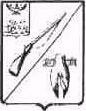 ОБЩЕСТВЕННАЯ ПАЛАТАСТАРООСКОЛЬСКОГО ГОРОДСКОГО ОКРУГАВторое пленарное заседаниеРЕШЕНИЕ18 декабря 2013 г.									№10О состоянии работы с ветеранами войны и трудав городской ветеранской организациии мерах по ее улучшениюЗаслушав и обсудив информацию члена Общественной палаты Полковницина В.С. о состоянии работы с ветеранами войны и труда в городской ветеранской организации и мерах по ее улучшению, Общественная палатаРЕШИЛА:1. Принять к сведению информацию члена Общественной палаты Полковницина В.С.2. Поддержать обращение Старооскольского городского совета ветеранов войны и труда к руководителям предприятий округа о создании первичных ветеранских организаций.3. Оказать содействие Старооскольскому городскому совету ветеранов войны и труда в отправке обращения на предприятия округа.Председатель Общественной палатыСтарооскольского городского округа                                      В.М.Рассолов